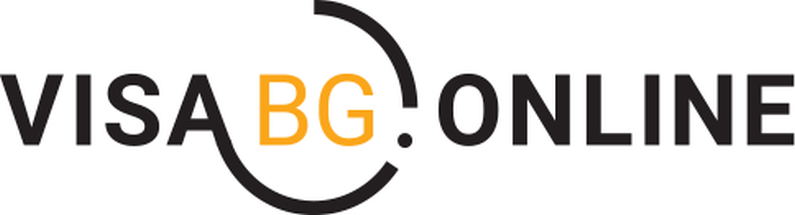 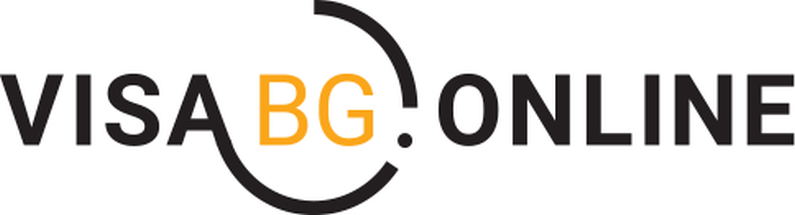 АНКЕТА ДЛЯ ПОЛУЧЕНИЯ ВИЗЫ В БОЛГАРСКОМ КОНСУЛЬСТВЕ(  ЗАПОЛНЯЕТСЯ НА РУССКОМ ЯЗЫКЕ)Откуда Вы узнали о нас:Являюсь вашим постоянным клиентомИнтернет Посоветовали друзья/знакомыеИноеДокументы необходимо предоставить в фирму не позднее, чем за 2 недели до даты отправления в БолгариюДокументы для консульства Загранпаспорт (срок действия не менее 3 месяцев после окончания поездки)1 цветное фото 3,5 на 4,5 (70-80 % лица, светлый фон)Заполненная анкета-опросникДля детей до 18 лет, КОПИИ: свидетельства о рождении, нотариально заверенного согласия от второго родителя (родителей) на выезд ребенка с сопровождением. Если фамилии родителей в свидетельстве о рождении и нотариально заверенном согласии различаются – то предоставить копию документа, подтверждающего смену фамилии.Дополнительные документы, в зависимости от типа визы.СЕМЕЙНОЕ ПОЛОЖЕНИЕСЕМЕЙНОЕ ПОЛОЖЕНИЕСЕМЕЙНОЕ ПОЛОЖЕНИЕСЕМЕЙНОЕ ПОЛОЖЕНИЕне женат/не замужемженат/замужемразведен(-а) вдовец/вдоваДАТА ОТКРЫТИЯ ВИЗЫ (ОБЯЗАТЕЛЬНО ДЛЯ ЗАПОЛНЕНИЯ): ДАТА ОТКРЫТИЯ ВИЗЫ (ОБЯЗАТЕЛЬНО ДЛЯ ЗАПОЛНЕНИЯ): ДАТА ОТКРЫТИЯ ВИЗЫ (ОБЯЗАТЕЛЬНО ДЛЯ ЗАПОЛНЕНИЯ): ДАТА ОТКРЫТИЯ ВИЗЫ (ОБЯЗАТЕЛЬНО ДЛЯ ЗАПОЛНЕНИЯ): ДАТА ОТКРЫТИЯ ВИЗЫ (ОБЯЗАТЕЛЬНО ДЛЯ ЗАПОЛНЕНИЯ): ДАТА ОТКРЫТИЯ ВИЗЫ (ОБЯЗАТЕЛЬНО ДЛЯ ЗАПОЛНЕНИЯ): ДАТА ОТКРЫТИЯ ВИЗЫ (ОБЯЗАТЕЛЬНО ДЛЯ ЗАПОЛНЕНИЯ): ДАТА ОТКРЫТИЯ ВИЗЫ (ОБЯЗАТЕЛЬНО ДЛЯ ЗАПОЛНЕНИЯ): ДАТА ОТКРЫТИЯ ВИЗЫ (ОБЯЗАТЕЛЬНО ДЛЯ ЗАПОЛНЕНИЯ): Количество запрашиваемых въездов:                                                                                                                                                           □        Двукратная (до 30 дней)                                                                                                    □        Мульти (пол года, до 90 дней)□        Мульти (год, 180 дней)□        Недвижимость (1-3 года)Количество запрашиваемых въездов:                                                                                                                                                           □        Двукратная (до 30 дней)                                                                                                    □        Мульти (пол года, до 90 дней)□        Мульти (год, 180 дней)□        Недвижимость (1-3 года)Количество запрашиваемых въездов:                                                                                                                                                           □        Двукратная (до 30 дней)                                                                                                    □        Мульти (пол года, до 90 дней)□        Мульти (год, 180 дней)□        Недвижимость (1-3 года)Количество запрашиваемых въездов:                                                                                                                                                           □        Двукратная (до 30 дней)                                                                                                    □        Мульти (пол года, до 90 дней)□        Мульти (год, 180 дней)□        Недвижимость (1-3 года)Количество запрашиваемых въездов:                                                                                                                                                           □        Двукратная (до 30 дней)                                                                                                    □        Мульти (пол года, до 90 дней)□        Мульти (год, 180 дней)□        Недвижимость (1-3 года)Количество запрашиваемых въездов:                                                                                                                                                           □        Двукратная (до 30 дней)                                                                                                    □        Мульти (пол года, до 90 дней)□        Мульти (год, 180 дней)□        Недвижимость (1-3 года)Количество запрашиваемых въездов:                                                                                                                                                           □        Двукратная (до 30 дней)                                                                                                    □        Мульти (пол года, до 90 дней)□        Мульти (год, 180 дней)□        Недвижимость (1-3 года)Количество запрашиваемых въездов:                                                                                                                                                           □        Двукратная (до 30 дней)                                                                                                    □        Мульти (пол года, до 90 дней)□        Мульти (год, 180 дней)□        Недвижимость (1-3 года)Количество запрашиваемых въездов:                                                                                                                                                           □        Двукратная (до 30 дней)                                                                                                    □        Мульти (пол года, до 90 дней)□        Мульти (год, 180 дней)□        Недвижимость (1-3 года)Желаете ли оформить медицинскую страховку? □	не нужна□	30 дней□	60 дней□	90 днейЖелаете ли оформить медицинскую страховку? □	не нужна□	30 дней□	60 дней□	90 днейЖелаете ли оформить медицинскую страховку? □	не нужна□	30 дней□	60 дней□	90 днейФИОДАТА РОЖДЕНИЯДАТА РОЖДЕНИЯДАТА РОЖДЕНИЯДАТА РОЖДЕНИЯДАТА РОЖДЕНИЯФАКТИЧЕСКИЙ  АДРЕС ПРОЖИВАНИЯ (Индекс, город, ул., дом,кв.)ФАКТИЧЕСКИЙ  АДРЕС ПРОЖИВАНИЯ (Индекс, город, ул., дом,кв.)ФАКТИЧЕСКИЙ  АДРЕС ПРОЖИВАНИЯ (Индекс, город, ул., дом,кв.)ФАКТИЧЕСКИЙ  АДРЕС ПРОЖИВАНИЯ (Индекс, город, ул., дом,кв.)ФАКТИЧЕСКИЙ  АДРЕС ПРОЖИВАНИЯ (Индекс, город, ул., дом,кв.)ФАКТИЧЕСКИЙ  АДРЕС ПРОЖИВАНИЯ (Индекс, город, ул., дом,кв.)ФАКТИЧЕСКИЙ  АДРЕС ПРОЖИВАНИЯ (Индекс, город, ул., дом,кв.)ФАКТИЧЕСКИЙ  АДРЕС ПРОЖИВАНИЯ (Индекс, город, ул., дом,кв.)ФАКТИЧЕСКИЙ  АДРЕС ПРОЖИВАНИЯ (Индекс, город, ул., дом,кв.)ФАКТИЧЕСКИЙ  АДРЕС ПРОЖИВАНИЯ (Индекс, город, ул., дом,кв.)ФАКТИЧЕСКИЙ  АДРЕС ПРОЖИВАНИЯ (Индекс, город, ул., дом,кв.)ТЕЛЕФОН ДЛЯ СВЯЗИТЕЛЕФОН ДЛЯ СВЯЗИТЕЛЕФОН ДЛЯ СВЯЗИТЕЛЕФОН ДЛЯ СВЯЗИТЕЛЕФОН ДЛЯ СВЯЗИТЕЛЕФОН ДЛЯ СВЯЗИАДРЕС ЭЛЕКТРОННОЙ ПОЧТЫАДРЕС ЭЛЕКТРОННОЙ ПОЧТЫАДРЕС ЭЛЕКТРОННОЙ ПОЧТЫАДРЕС ЭЛЕКТРОННОЙ ПОЧТЫАДРЕС ЭЛЕКТРОННОЙ ПОЧТЫАДРЕС ЭЛЕКТРОННОЙ ПОЧТЫАДРЕС ЭЛЕКТРОННОЙ ПОЧТЫДАННЫЕ О РАБОТЕ/УЧЕБЕ (Название предприятия/учебного заведения)ДАННЫЕ О РАБОТЕ/УЧЕБЕ (Название предприятия/учебного заведения)ДАННЫЕ О РАБОТЕ/УЧЕБЕ (Название предприятия/учебного заведения)ДАННЫЕ О РАБОТЕ/УЧЕБЕ (Название предприятия/учебного заведения)ДАННЫЕ О РАБОТЕ/УЧЕБЕ (Название предприятия/учебного заведения)ДАННЫЕ О РАБОТЕ/УЧЕБЕ (Название предприятия/учебного заведения)ДАННЫЕ О РАБОТЕ/УЧЕБЕ (Название предприятия/учебного заведения)ДАННЫЕ О РАБОТЕ/УЧЕБЕ (Название предприятия/учебного заведения)ДАННЫЕ О РАБОТЕ/УЧЕБЕ (Название предприятия/учебного заведения)ДАННЫЕ О РАБОТЕ/УЧЕБЕ (Название предприятия/учебного заведения)ДАННЫЕ О РАБОТЕ/УЧЕБЕ (Название предприятия/учебного заведения)ДОЛЖНОСТЬДОЛЖНОСТЬДОЛЖНОСТЬАдрес предприятия/учебного заведения) (город, ул., дом, корпус, кв.)Адрес предприятия/учебного заведения) (город, ул., дом, корпус, кв.)Адрес предприятия/учебного заведения) (город, ул., дом, корпус, кв.)Адрес предприятия/учебного заведения) (город, ул., дом, корпус, кв.)Адрес предприятия/учебного заведения) (город, ул., дом, корпус, кв.)Адрес предприятия/учебного заведения) (город, ул., дом, корпус, кв.)Адрес предприятия/учебного заведения) (город, ул., дом, корпус, кв.)Адрес предприятия/учебного заведения) (город, ул., дом, корпус, кв.)Адрес предприятия/учебного заведения) (город, ул., дом, корпус, кв.)ТЕЛЕФОН (предприятия/учебного заведения)ТЕЛЕФОН (предприятия/учебного заведения)ТЕЛЕФОН (предприятия/учебного заведения)ТЕЛЕФОН (предприятия/учебного заведения)ТЕЛЕФОН (предприятия/учебного заведения)ТЕЛЕФОН (предприятия/учебного заведения)ТЕЛЕФОН (предприятия/учебного заведения)ТЕЛЕФОН (предприятия/учебного заведения)ДАТА ЗАПОЛНЕНИЯДАТА ЗАПОЛНЕНИЯДАТА ЗАПОЛНЕНИЯДАТА ЗАПОЛНЕНИЯ2021 ГОДА2021 ГОДА2021 ГОДА2021 ГОДА2021 ГОДА2021 ГОДАПОДПИСЬПОДПИСЬ